Erklæringen udfyldes af virksomheden og indsendes til EVU, senest to måneder inden lærlingen afslutter sin uddannelse.Sendes med post eller på mail til evu@evu.dk For medlemmer af TEKNIQ Arbejdsgiverne udgør svendeprøvegebyret 1.000,00 kr. For øvrige virksomheder udgør svendeprøvegebyret 2.250,00 kr.Faktura vil blive fremsendt af EVU.Opdateret december 2023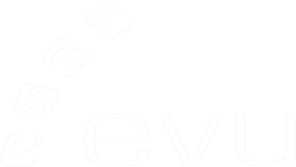 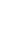 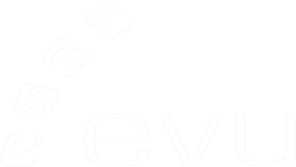 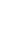 Virksomhedens navn:Adresse:Postnr., og by:Telefonnr.:Virksomheden er medlem af:TEKNIQ Arbejdsgiverne  Anden/ingen organisation _______________________________________________________Virksomheden er medlem af:TEKNIQ Arbejdsgiverne  Anden/ingen organisation _______________________________________________________Lærlingens efternavn:Lærlingens fornavn(e):CPR-nr.:CPR-nr.:Uddannelsens startdato:/                     -Afsluttes den:                   /                        -Vvs-energiuddannet med speciale i: Vvs-energispecialist Blikkenslager og vvs Vvs-installationstekniker Ventilationstekniker  EUX-vvs-energispecialist Lærlingen har været tilmeldt følgende erhvervsskole: Lærlingen har været tilmeldt følgende erhvervsskole:Sidste skoleophold er gennemført i tiden fra den 	________________________ til den 	________________________Sidste skoleophold er gennemført i tiden fra den 	________________________ til den 	________________________Det attesteres herved, at ovennævnte har gennemført de oplæringsophold, der hører til vvs-energiuddannelsen inden for det valgte speciale, samt opfyldt gældende kompetencemål.Virksomheden skal underskrive for dokumentation af uddannelsestiden.Det attesteres herved, at ovennævnte har gennemført de oplæringsophold, der hører til vvs-energiuddannelsen inden for det valgte speciale, samt opfyldt gældende kompetencemål.Virksomheden skal underskrive for dokumentation af uddannelsestiden.Dato:Virksomhedens underskrift: